INDIAN SCHOOL AL WADI AL KABIR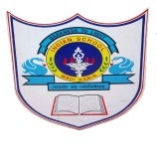 DEPARTMENT OF COMPUTER SCIENCEACADEMIC YEAR: 2017-2018: CLASS : XISUBJECT: INFORMATICS PRACTICESSYLLABUS PLAN – (JULY 2017 – FEB 2018)MonthNo. of working days/periodsWeekWeekNo. of periodsTopicQ.B./work sheetActivitiesMonthNo. of working days/periodsFromToJuly 20174 Days24.07.201727.07.20176Control Structures – Basics – if..else – switch..caseHoliday Home Work ReviewJuly 20172 Days30.07.201731.07.20173Decision StructureAugust 20173 Days01.08.20173.08.20175Flow of Control – for, while and do..while loopFlow of Control – Worksheet 1August 20175 Days06.08.201710.08.20178Flow of Control – Conversion of loopsFlow of Control – Worksheet 2August 20173 Days13.08.201717.08.20175Java GUI programming using swing - IIAugust 20175 Days20.08.201724.08.20178Java GUI programming using swing - IIWorksheet – Radio Button & Check BoxAugust 20175 Days27.08.201731.08.20178Java GUI programming using swing - IIISeptember 20173 Days03.09.201707.09.20175Java GUI programming using swing - IIIWorksheet – Combo Box & List BoxSolving CBSE Board Type QuestionsSeptember 20174 Days10.09.201728.09.20176Assessment - IOctober 20173 Days01.10.201705.10.20175DBMS ConceptsOctober 20175 Days08.10.201712.10.20178DBMS ConceptsOctober 20174 Days15.10.201719.10.20176Introduction to MySQL – DDL & DMLOctober 20175 Days22.10.201726.10.20178MYSQL – Create, Alter, Drop, DescWorksheet - DDLOctober 20173 Days29.10.201731.10.20175MYSQL – Creating Table with Constraints, Primary, Unique, Not Null, Check, DefaultNovember 20172 Days01.11.201702.11.20173My SQL DML – InsertNovember 20175 Days05.11.201709.11.20178My SQL DML – Delete & UpdateWorksheet - DMLNovember 20175 Days12.11.201716.11.20178My SQL – Select using FROM, WHERE, Order By clauseNovember 20174 Days19.11.201723.11.20176My SQL – Select using Group By ClauseNovember 20175 Days26.11.201730.11.20178My SQL Queries – Select using % and _ characters – Like – Pattern MatchingRevision WorksheetDecember 20174 Days03.12.201707.12.20176MYSQL Queries - RevisionSolving CBSE Board Type QuestionsDecember 201710.12.201721.12.2017Assessment - IIJanuary 20185 Days14.01.201818.01.20188MYSQL functions – String Functions5 Days21.01.201825.01.20188MYSQL functions  - Mathematical and Date FunctionsWorksheet – My SQL Functions4 Days28.01.201831.01.20186IT Applications – Ecommerce, ELearning – E Business – E GovernanceFebruary 20185 Days04.02.201808.02.20188Revision – Java Net BeansSolving CBSE Board Type Questions5 Days11.02.201815.02.20188Revision – My SQLSolving CBSE Board Type QuestionsTotalDays163